АДМИНИСТРАЦИЯ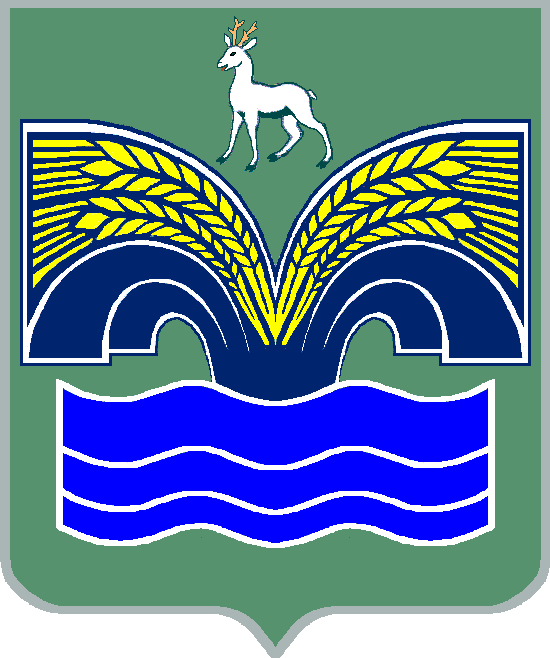 ГОРОДСКОГО ПОСЕЛЕНИЯ МИРНЫЙМУНИЦИПАЛЬНОГО РАЙОНА КРАСНОЯРСКИЙСАМАРСКОЙ ОБЛАСТИПОСТАНОВЛЕНИЕот 04 апреля 2019 года №  50О проведении публичных слушаний по вопросу отклонения от предельных параметров разрешенного строительства на земельном участке с кадастровым номером  63:26:1308002:685на территории городского поселения Мирныймуниципального района Красноярский         	 В соответствии со статьёй 39 Градостроительного кодекса Российской Федерации, рассмотрев заявление Сафронова Ивана Сергеевича о предоставлении разрешения на отклонение от предельных параметров разрешенного строительства на земельном участке с кадастровым номером 63:26:1308002:685, руководствуясь статьёй  28 Федерального закона «Об общих принципах организации местного самоуправления в Российской Федерации» № 131-ФЗ от 06.10.2003 г., Уставом городского поселения Мирный муниципального района Красноярский, принятого решением Собрания представителей городского поселения Мирный  № 25 от 13.07.2015 г., (с изменениями от 27.06.216 №19; от 24.01.2017 №1; 01.06.2017 № 14; от 20.12.2017 № 33; от 28.06.2018 № 17) главой IV Правил землепользования и застройки городского поселения Мирный муниципального района Красноярский Самарской области,  утвержденных Решением Собрания представителей городского поселения Мирный муниципального района Красноярский Самарской области от 25.12.2013 № 34, (с изменением от 20.05.2015 № 15; от 11.12.2015 № 22а; от  02.11.2016 № 27.), Постановляю:1.Провести на территории городского поселения Мирный муниципального района Красноярский Самарской области публичные слушания по вопросу предоставления разрешения на отклонение от предельных параметров разрешенного строительства на земельном участке с кадастровым номером 63:26:1308002:685 площадью 645,00 кв.м, категория земель: земли населённых пунктов, расположенного по адресу: РФ, Самарская область, Красноярский район, пгт. Мирный,  ул. П. Морозова, 33А, входящего в состав территориальной зоны Ж1 «Зона застройки индивидуальными жилыми домами» в параметре «Минимальный отступ от границ земельных участков до строений, сооружений» - с 3,0 м до 1,21 м (далее вопрос о предоставлении разрешения на отклонение от предельных параметров разрешенного строительства).2.Срок проведения публичных слушаний по вопросу о предоставлении разрешения на отклонение от предельных параметров разрешенного строительства -   с 11.04.2019 г. по 05.05.2019 г.  3.Срок проведения публичных слушаний исчисляется со дня официального опубликования настоящего постановления до дня официального опубликования заключения о результатах публичных слушаний. 4.Органом, уполномоченным на организацию и проведение публичных     слушаний в соответствии с настоящим постановлением, является Комиссия по подготовке проекта правил землепользования и застройки городского поселения Мирный муниципального района Красноярский Самарской области (далее - Комиссия). 5.Место проведения публичных слушаний (место ведения протокола публичных слушаний) городское поселения Мирный муниципального района Красноярский Самарской области: 446377, Самарская область, Красноярский район, пгт. Мирный, ул. Комсомольская, д. 2.6.Провести мероприятие по информированию жителей поселения по вопросу публичных слушаний 17.04.2019 г. в 14.00, по адресу: Самарская область, Красноярский район,  пгт. Мирный, ул. Комсомольская, д.2.7.Прием замечаний и предложений от жителей городского поселения Мирный и иных заинтересованных лиц по вопросу о предоставлении разрешения на отклонение от предельных параметров разрешенного строительства осуществляется по адресу, указанному в пункте 5 настоящего постановления в рабочие дни с 10:00  до 19:00, в субботу с 12:00 до 17:00.   Представление участниками публичных слушаний предложений и замечаний по вопросу, вынесенному на публичные слушания, а также их учет осуществляется в соответствии с Порядком организации и проведения публичных слушаний в сфере градостроительной деятельности городского поселения Мирный муниципального района Красноярский Самарской области, утвержденным решением Собрания представителей городского поселения Мирный муниципального района Красноярский Самарской области от 03 апреля 2009 года № 15.8.Предложения по вопросу объявленных  публичных слушаний могут быть направлены со 11.04.2019 г. по 30.04.2019 года всеми заинтересованными лицами в Администрацию городского поселения Мирный муниципального района Красноярский по адресу: 446377, Самарская область, Красноярский район,  пгт. Мирный, ул. Комсомольская, д. 2. 9.Назначить лицом, ответственным за ведение протокола публичных слушаний, протокола мероприятия по информированию жителей поселения по вопросу публичных слушаний Ефименко Елену Ивановну – ведущего специалиста Администрации городского поселения Мирный муниципального района Красноярский.10.Официально опубликовать настоящее постановление в газете «Красноярский Вестник».11.В случае, если настоящее постановление будет опубликовано позднее календарной даты начала публичных слушаний, указанной в пункте 2 настоящего постановления, то дата начала публичных слушаний исчисляется со дня официального опубликования настоящего постановления. При этом установленные в настоящем постановлении календарная дата, до которой осуществляется прием замечаний и предложений от жителей поселения и иных заинтересованных лиц, а также дата окончания публичных слушаний определяются в соответствии с главой IV Правил землепользования и застройки городского поселения Мирный муниципального района Красноярский Самарской области.Глава городского поселенияМирный                                                                                          И.А. Иголкина